IRIS Run for Refugees 5K Passing Your Home on Super Bowl Sunday!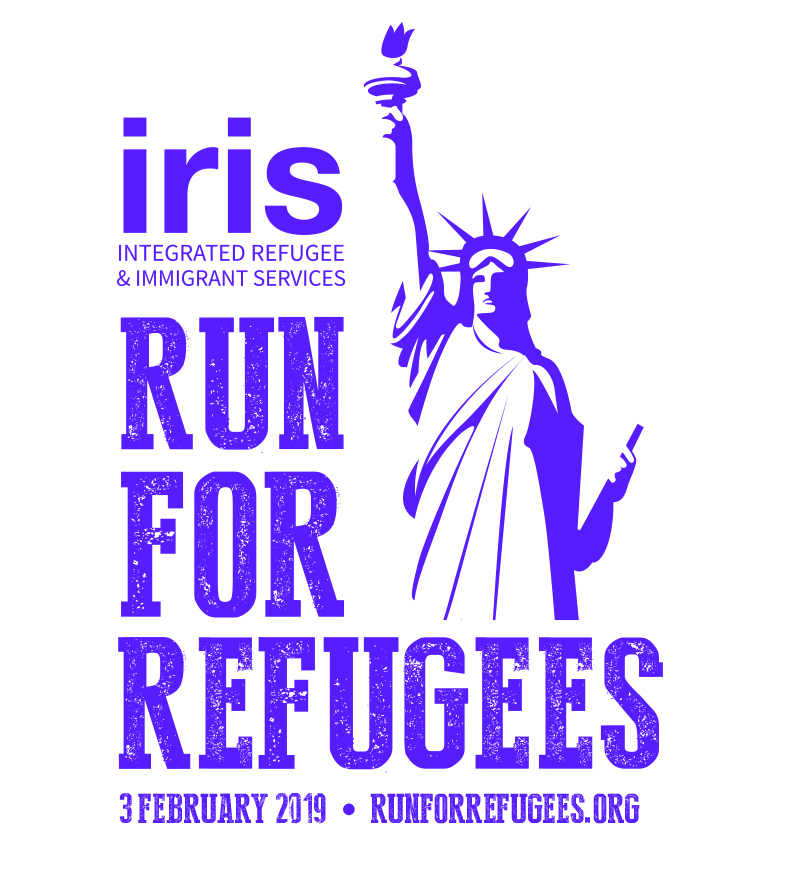 The annual IRIS Run for Refugees 5K is taking place on Super Bowl Sunday. The race begins at 10:00am at Wilbur Cross High School. We would like your cooperation and support by cheering on 2,000 runners & walkers as they pass your home! If you would like to participate, visit www.jbsports.com. Proceeds benefit IRIS, a non-profit located on Nicoll Street that resettles immigrants and refugees in Connecticut. If you would like to make a donation to IRIS, visit www.irisct.org. For information, call (203) 481-5933 or visit www.jbsports.com.Please DoCome out and cheer for the runners and walkers at the times listed below.Offer runners water.Make sure your pets are tied up or put inside during the race.Please Do NotDrive your car on the course during the race unless necessary.Park on the street.Follow the runners with your bike or rollerblades.When Runners Will Be Passing Your Home…Time of 1st  Runner		Time of Last Runner		Intersection10:00 				11:00				Anderson St & Cold Spring St10:00				11:00 				Orange St & Cold Spring St10:01 				10:57 				Orange St & Farnum Dr10:02 				10:53				 Farnum Dr & East Rock Rd10:03 				10:52 				East Rock Rd & Livingston St10:05 				10:44 				Livingston St & Cold Spring St10:06 				10:36 				Livingston St & Willow St10:07 				10:29 				Lawrence St & Livingston St10:08 				10:32 				Orange St & Lawrence St10:09 				10:24 				Orange St & Willow StThank you in advance for your support!